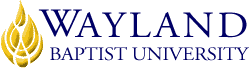 VIRTUAL CAMPUSSchool of Business2. UNIVERSITY MISSION STATEMENTWayland Baptist University exists to educate students in an academically challenging, learning-focused and distinctively Christian environment for professional success, and service to God and humankind.3. COURSE NUMBER & NAME: MGMT 6319-VC01, Seminar in Theories of Training and Evaluation of Employees4. TERM: Spring, 20205. INSTRUCTOR: Dr. Sheron Lawson6. CONTACT INFORMATION:Office phone: 682-250-4003WBU Email: lawsons@wbu.eduCell phone: 682-841-64527. OFFICE HOURS, BUILDING & LOCATION: Telephone by appointment, Virtual Campus8. COURSE MEETING TIME & LOCATION:Online, Virtual Campus9. CATALOG DESCRIPTION: Examination of classical and current research into employee training and evaluation.10. PREREQUISITE:Doctoral student status11. REQUIRED TEXTBOOK AND RESOURCE MATERIAL: 12. OPTIONAL MATERIALS•	Publication manual of the American Psychological Association (APA) (current ed.)   •	Student may consider purchasing an APA software program.NOTE: eTextbook cost included at registration. If you want to buy a hard copy that is fine but you must OPT-OUT of the eTextbook in the classroom link prior to March 1 2020 date or be charged.13. COURSE OUTCOMES AND COMPETENCIES:Examine and evaluate research in learning, training, and employee developmentCritique and synthesize theories in learning, training and employee evaluation as strategic toolsPropose research projects that extend or combine research in the management of learning, training and employee evaluationApply learning, training and employee evaluation management research theories to current management problems14. ATTENDANCE REQUIREMENTS:As stated in the Wayland Catalog, students enrolled at one of the University’s external campuses should make every effort to attend all class meetings. All absences must be explained to the instructor, who will then determine whether the omitted work may be made up. When a student reaches that number of absences considered by the instructor to be excessive, the instructor will so advise the student and file an unsatisfactory progress report with the campus executive director. Any student who misses 25 percent or more of the regularly scheduled class meetings may receive a grade of F in the course. Additional attendance policies for each course, as defined by the instructor in the course syllabus, are considered a part of the University’s attendance policy.15. STATEMENT ON PLAGIARISM & ACADEMIC DISHONESTY:Wayland Baptist University observes a zero tolerance policy regarding academic dishonesty. Per university policy as described in the academic catalog, all cases of academic dishonesty will be reported and second offenses will result in suspension from the university.16. DISABILITY STATEMENT:In compliance with the Americans with Disabilities Act of 1990 (ADA), it is the policy of Wayland Baptist University that no otherwise qualified person with a disability be excluded from participation in, be denied the benefits of, or be subject to discrimination under any educational program or activity in the university. The Coordinator of Counseling Services serves as the coordinator of students with a disability and should be contacted concerning accommodation requests at (806) 291-3765. Documentation of a disability must accompany any request for accommodations.17. COURSE REQUIREMENTS and GRADING CRITERIA:It is expected that the student will spend approximately six to ten hours a week engaged in course work and course preparation.  All course work should be typed. For the sake of time management, see paragraph 18, Tentative Schedule.  I list below a breakout of course requirements:Human Resource Training & Evaluation Research Papers (HRT&ERP): The student will be required to write three (3) academic rigorous research papers.  The specific requirements, format, grading rubric, and due dates will be found within Blackboard. The HRT&ERP represent 75% of the total course gradeThe papers should contain the following:Clear explanation of key strategic issues - The problems, scope, and present situation must be clearly identified.Appropriate analysis, evaluation, synthesis for the specific circumstances identified - Critical issues and key problems that supported the research premise must be identified and clearly analyzed and supported.Conclusions and recommendations are congruent with strategic analysis - Specific data or facts must be referred to when necessary to support the analysis and conclusions.   Recommendations and conclusions must be presented and supported in a literate and effective manner.Proper organization, professional writing, and logical flow of analysis/APA formatting - Key points must be supported with a well thought out rationale based on applying specific concepts or analytical frameworks to the data provided in the case. Proper grammar, spelling, punctuation, 3rd person objective view, professional writing, and syntax are used.Discussion Board, Peer Response, and Reflection (DBPRR) Posts.   The students will develop professional competence and increased self-awareness by writing peer synthesis posts.  The students are required to write a response to each class member’s Discussion Board post. The peer response posts will reflect the application of HR Training and Evaluation theories, principles and concepts from the weekly reading assignments and journal articles. Each student is required to respond to all classmates in a substantive manner, which should demonstrate scholarship and critical analysis.  Use at least 1 outside source for each response to substantiate your assertions. The more you respond to classmates, and the more comprehensively you respond will increase your grade for this peer response. The specific requirements, format, grading rubric, and due date will be found in the Course Content tab, within Blackboard. The Discussion Board, Peer Response, and Reflection posts represent 25% of the total course grade. Means for Assessing Outcome Competencies:Procedures Used to Compute Final Course Grade:Grading Criteria: Letter grades from "A" to "F" will be issued to student based on individual work. The grading criteria are listed below:17.1 Include Grade Appeal Statement: “Students shall have protection through orderly procedures against prejudices or capricious academic evaluation. A student who believes that he or she has not been held to realistic academic standards, just evaluation procedures, or appropriate grading, may appeal the final grade given in the course by using the student grade appeal process described in the Academic Catalog. Appeals  may  not  be  made  for  advanced  placement  examinations  or  course bypass examinations. Appeals are limited to the final course grade, which may be upheld, raised, or lowered at any stage of the appeal process. Any recommendation to lower a course grade must be submitted through the Vice President of Academic Affairs/Faculty Assembly Grade Appeals Committee for review and approval. The Faculty Assembly Grade Appeals Committee may instruct that the course grade be upheld, raised, or lowered to a more proper evaluation.”Late PolicyUnless there are special circumstances as noted below, all work (including Discussion Board assignments and any other graded assignment) must be submitted by the due date. Assignments submitted within one week after the due date will receive a 10% deduction.Assignments submitted more than one week, and less than 2 weeks late will receive a 20% deduction.Assignments submitted two weeks late or after the final date of the course will not be accepted.Special circumstances (e.g. death in the family, personal health issues) will be reviewed by the instructor on a case-by-case basis.  To be considered for an exemption to the policy, students must contact the professor in advance of the due date.18. TENTATIVE SCHEDULENote: The professor reserves the right to alter this schedule as needed.   Any revisions to this schedule will be announced through email to student’s WBU email account or in Blackboard  19. ADDITIONAL INFORMATIONPlease be sure to ask if you have questions or concerns during this course.  Remember that, while you are a student, you are also teaching the class that which your education and experiences have taught you. This class will adhere to zero tolerance for using someone else’s work as your own.  Students are responsible for reading, understanding, obeying, and respecting all academic policies, with added emphasis being placed upon academic progress policies, appearing in the Wayland Baptist University Academic Catalog applicable to their curriculum and/or program of study.Course/Assignment Information:Time all assignments are due is 11:59 p.m. (Central Time Zone). Late assignments may be subject to penalty reduction (See Late Policy above).All written assignments will be in the APA Publication Manual (current edition) writing style, 12-point Times New Roman and double-spaced.  Additionally, all written assignments will be assessed on the basis of content, as well as, quality of grammar and punctuation, and proper application of APA writing style.Questions concerning grades (scores) received on assignments will be resolved within one week after the assignment has been assessed.All work will be the original work of the individual student. Academic honesty is expected of all students.  Plagiarism, cheating, and other acts that lack academic honesty will result in a zero (0) for an assignment, and additional actions as outlined within online WBU Academic Catalog.The student’s first point-of-contact for this course is the professor.  If the professor cannot provide a satisfactory response, then the students will next contact the student’s respective campus dean.If the student sends the professor an email and does not receive an “acknowledge” reply from the professor within 48 hours, the student will retransmit the original email. If the student still does not receive a reply within the next 24-hour period, then call the professor.BOOKAUTHOREDYEARPUBLISHERISBN#UPDATEDEmployee Training and DevelopmentRaymond Noe7th2017McGraw-Hill9780078112850Performance ManagementHerman Aguinis3rd2013Pearson139780132556385Evaluated AreaPercentageHuman Resource Training & Evaluation Research Papers75%2.     Discussion Board, Peer Response, and Reflection Posts25%GradePointsPercentageA100.0  points to 89.5 points 100% to 90%B89.4 points to 79.5 points89% to 80%C79.4 points to 69.5 points79% to 70%D69.4 points to 59.5points69% to 60%F59.4 and below59% and belowIIncomplete:  See important grading information belowWeek/SessionActivitiesAssignmentsWeeks 1- 3The Context for Training and Development  Employee Training and Development  Strategic TrainingDesigning TrainingNeeds Assessment Learning and Transfer of TrainingProgram DesignTraining Evaluation Human Resource Training AssignmentsDiscussion BoardSee BlackboardWeeks 4 - 6Strategic Performance Management & Evaluation Performance Management and Reward Systems in Context Performance Management Process Human Resource Evaluation AssignmentsDiscussion BoardSee BlackboardWeeks 7 - 9System Implementation Defining Performance and Choosing a Measurement ApproachMeasuring Results and Behaviors Gathering Performance InformationImplementing a Performance Management SystemHRT&ERP AssignmentsDiscussion BoardSee BlackboardWeeks 10-11Applied Research ProjectDiscussion Board and Draft Paper